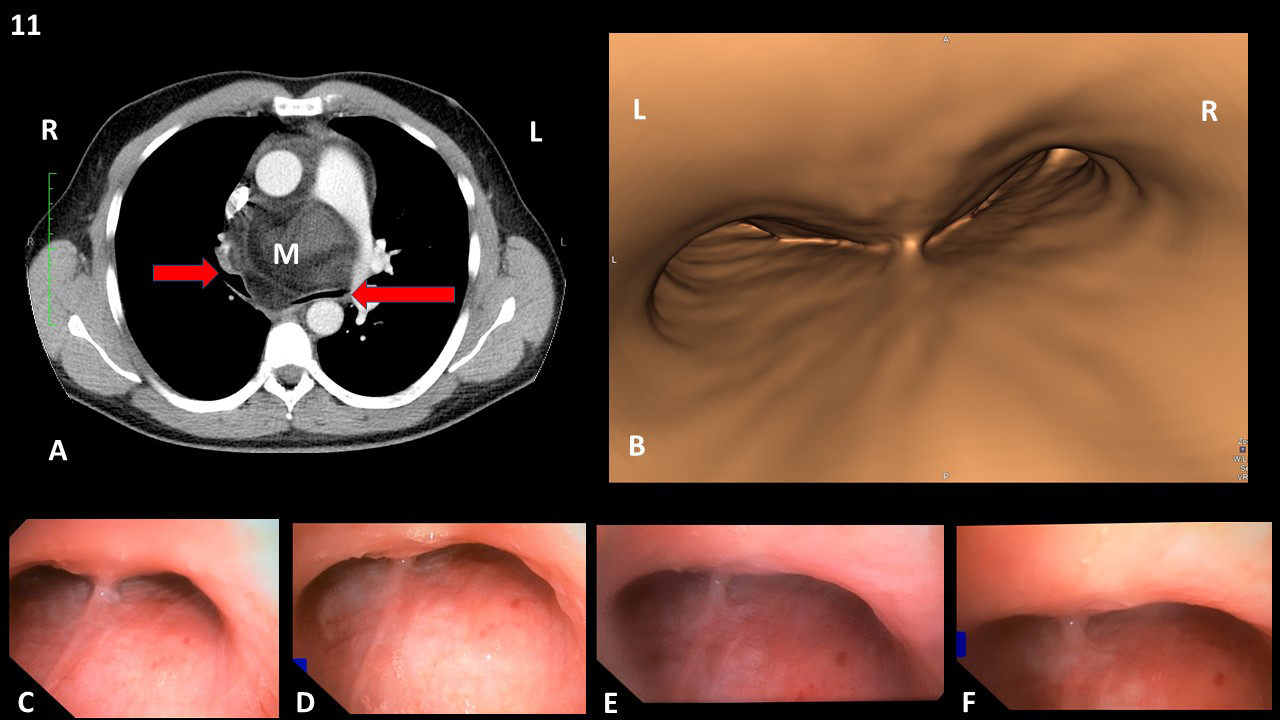 Supplemental Figure # 11(A) Contrast axial chest computed tomographic scan of subject # 11 at the subcarinal level, demonstrating a mediastinal mass primarily anterior to the central airways. “M” indicates the mass. Red arrows indicate compressed mainstem bronchi. (B) Digital virtual bronchoscopy of the region of central airway stenosis from the same patient. (C) Actual bronchoscopic still picture of the distal trachea and mainstem bronchi during baseline, awake, spontaneous ventilation, and (D) during general anesthesia maintaining spontaneous ventilation, and (E) during general anesthesia with positive pressure ventilation, and (F) during general anesthesia with positive pressure ventilation and neuromuscular blockade.  (See Supplemental Video # 11).